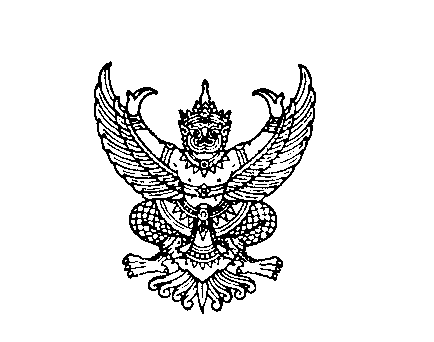 ประกาศองค์การบริหารส่วนตำบลหัวหนองเรื่อง  มาตรการเผยแพร่ข้อมูลต่อสาธารณะ*********************ตามยุทธศาสตร์ชาติว่าด้วยการป้องกันและปราบปรามการทุจริต  ชาติว่าด้วยการป้องกันและปราบปรามการทุจริต  ระยะที่  3  (พ.ศ.  2560  -  2564 )  และการประเมินคุณธรรมและความโปร่งใสในการดำเนินงานของหน่วยงานภาครัฐ  (ITA)  ประจำปี  2562  ได้กำหนดให้หน่วยงานของรัฐมีมาตรการเผยแพร่ข้อมูลต่อสาธารณะ  ดังนั้น  องค์การบริหารส่วนตำบลหัวหนองจึงได้ประกาศมาตรการเผยแพร่ข้อมูลสู่สาธารณะ  ประจำปี  2562  เพื่อเป็นแนวทางในการปฏิบัติการมาตรการเผยแพร่ข้อมูลต่อสาธารณะทางเว็บไซต์ขององค์การบริหารตำบลหัวหนอง1. ลักษณะ/ประเภทข้อมูลที่ต้องเผยแพร่ต่อสาธารณะ  ประเภทข้อมูลที่องค์การบริหารส่วนตำบลหัวหนอง  จะนำขึ้นเผยแพร่ผ่านเว็บไซต์ขององค์การบริหารส่วนตำบลหัวหนอง  ได้ดำเนินการเผยแพร่ข้อมูลต่อสาธารณะผ่านทางเว็บไซต์รายละเอียดตามนี้ส่วนที่  1  ข้อมูลพื้นฐานเพื่อเผยแพร่ข้อมูลตลอดจนบริการหน่วยงานข้อมูลเกี่ยวกับหน่วยงาน-  ประวัติความเป็นมา-  วิสัยทัศน์  พันธกิจ-  โครงสร้างหน่วยงาน  ผู้บริหาร  -  อำนาจหน้าที่  -  ยุทธศาสตร์  แผนปฏิบัติราชการ-  แผนงาน  โครงการ  และงบประมาณรายจ่ายประจำปี-  ข้อมูลการติดต่อ ประกอบด้วย  ที่อยู่  เบอร์โทรศัพท์  โทรสาร  และแผนที่ตั้ง		1.2)   ข้อมูลผู้บริหารองค์การบริหารส่วนตำบลหัวหนอง			-  รายละเอียดเกี่ยวกับผู้บริหาร  ประกอบด้วย  ชื่อ-นามสกุล  และตำแหน่ง			-  วิสัยทัศน์  นโยบายต่างๆ  ที่เกี่ยวกับบริหารงานราชการส่วนท้องถิ่น		1.3)   ข่าวประชาสัมพันธ์			-  ข่าวประชาสัมพันธ์ทั่วไป			-  ภาพข่าวกิจกรรม		1.4)  เว็บลิ้งค์			-  ส่วนงานภายใน			-  หน่วยงานภายนอกที่เกี่ยวข้องโดยตรง			-  เว็บไซต์อื่นๆ  ที่น่าสนใจ		1.5)  กฎระเบียบข้อบังคับที่เกี่ยวข้องกับหน่วยงาน-  กฎหมาย  พระราชบัญญัติ  พระราชกฤษฎีการ  กฎกระทรวง  ประกาศ  ระเบียบต่างๆที่เกี่ยวข้องในการ  ปฏิบัติงานของท้องถิ่น-2-		1.6)  ข้อมูลการให้บริการ-  แสดงข้อมูลการให้บริการตามภารกิจของหน่วยงาน  พร้อมทั่งอธิบายขั้นตอนการบริการต่างๆแก่ประชาชน		ส่วนที่  2  การสร้างปฏิสัมพันธ์กับผู้ให้บริการ		2.1)  ถาม –  ตอบ  (Q&A)			-  ผู้ใช้บริการสามารถสอบถามข้อมูล  หรือข้อสงสัยมายังหน่วยงาน		2.2)  ช่องทางการติดต่อการสื่อสารกับผู้ใช้บริการ			-  ช่องทางการร้องเรียน  			-  ช่องทางแสดงความคิดเห็นจึงประกาศมาให้ทราบโดยทั่วกันประกาศ  ณ  วันที่  14  เดือน  มกราคม  พ.ศ.  ๒๕๖2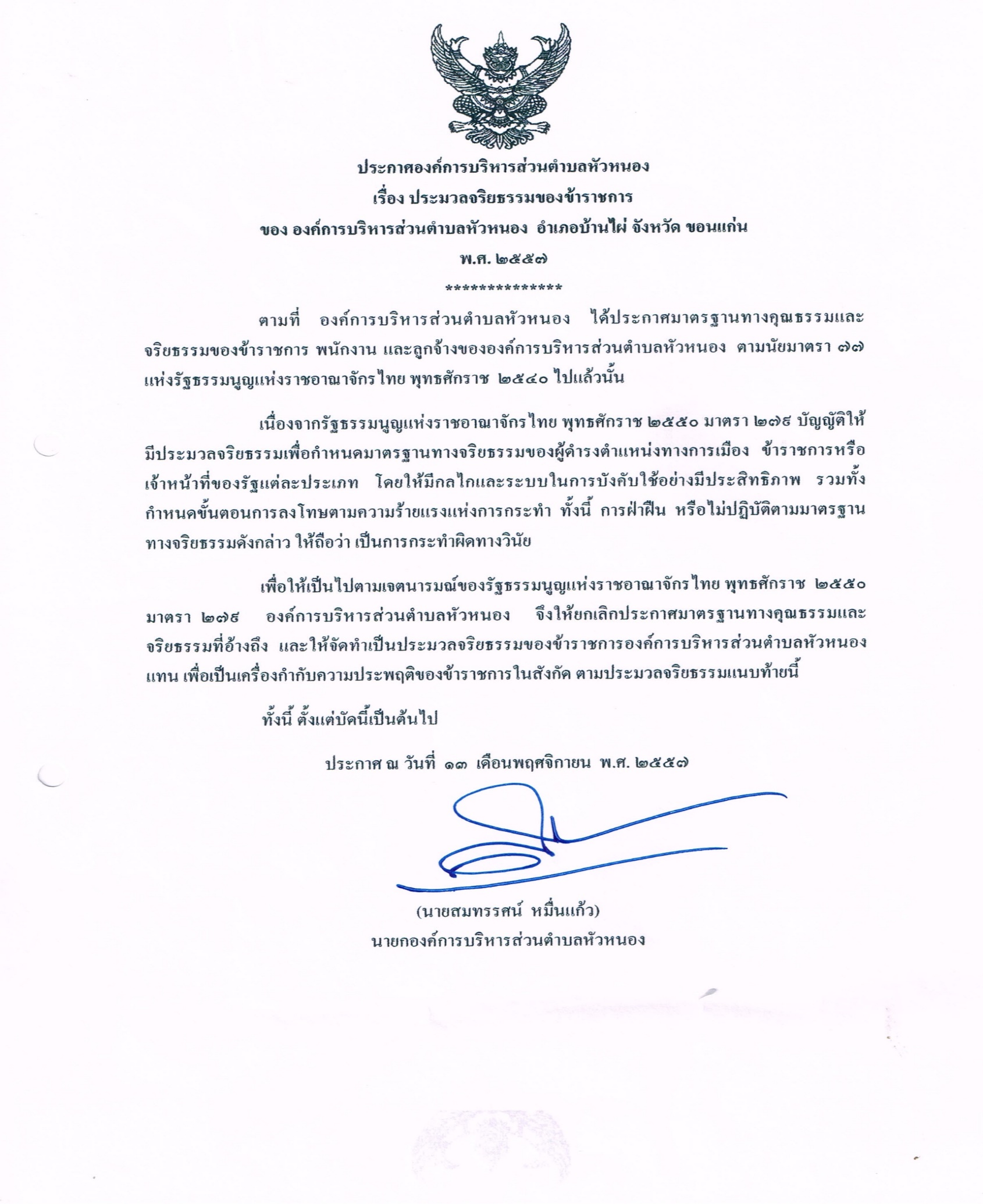                     	(นายสมทรรศน์  หมื่นแก้ว)				  นายกองค์การบริหารส่วนตำบลหัวหนองคำสั่งองค์การบริหารส่วนตำบลหัวหนองที่         /๒๕๖1เรื่อง  ให้พนักงานส่วนตำบลเดินทางไปราชการ*********************ด้วยสถาบันบริหารศาสตร์กระทรวงศึกษาธิการ  ร่วมกับ  กรมอนามัย  กระทรวงสาธารณสุข ได้จัดโครงการฝึกอบรมเชิงปฏิบัติการหลักสูตร  “เทคนิคการบังคับใช้กฎหมายและการจัดการเรื่องร้องเรียนตามพระราชบัญญัติการสาธารณสุข  พ.ศ.2535  และฉบับที่  3  พ.ศ. 2560  ขององค์การบริหารส่วนตำบล”  รุ่นที่  3  โดยกำหนดจัดระหว่างวันที่  12 – 13  ธันวาคม  พ.ศ.2561  ณ.  โรงแรมเชียงใหม่ภูคำ  อำเภอเมือง  จังหวัดเชียงใหม่  ตามหนังสือที่  ขก 0023.12/1284  ลงวันที่  16  ตุลาคม  พ.ศ.2561อาศัยอำนาจตามระเบียบกระทรวงมหาดไทย  ว่าด้วยค่าใช้จ่ายในการเดินทางไปราชการของเจ้าหน้าที่ท้องถิ่น  พ.ศ.  2555   ข้อ  8 ประกอบกับระเบียบกระทรวงมหาดไทยว่าด้วยค่าใช้จ่ายในการเดินทางไปราชการของเจ้าหน้าที่ท้องถิ่น (ฉบับที่  4)  พ.ศ.๒๕61  และเพื่อให้การปฏิบัติราชการเป็นไปด้วยความเรียบร้อยจึงให้  พนักงานส่วนตำบล  รายนายเฉลิมเกียรติ  บุญลือ  ตำแหน่ง  นักวิชาการสาธารณสุข       ตำบลหัวหนอง  เข้าร่วมโครงการฝึกอบรม  หลักสูตร  “เทคนิคการบังคับใช้กฎหมายและการจัดการเรื่องร้องเรียนตามพระราชบัญญัติการสาธารณสุข  พ.ศ.2535  และฉบับที่  3  พ.ศ. 2560  ขององค์การบริหารส่วนตำบล”  รุ่นที่  3  โดยกำหนดจัดระหว่างวันที่  12 – 13  ธันวาคม  พ.ศ.2561  ณ.  โรงแรมเชียงใหม่ภูคำ  อำเภอเมือง  จังหวัดเชียงใหม่  ตามหนังสือที่  ขก  0023.12/1284  ลงวันที่  16  ตุลาคม พ.ศ.2561                 ในการเดินทางไปราชการครั้งนี้  ให้เบิกจ่าย  ค่าเบี้ยเลี้ยงเดินทาง  ค่าพาหนะและค่าเช่า  ที่พักได้ตามสิทธิ์   และให้ถือปฏิบัติตามระเบียบ  และกฎหมายโดยเคร่งครัด  อย่าให้เกิดการบกพร่องและเสียหายแก่ทางราชการโดยเด็ดขาดโดยใช้รถยนต์   ส่วนบุคคล   หมายเลขทะเบียน  กษ  9809  ทั้งนี้  ตั้งแต่วันที่  11 – 14  เดือน  ธันวาคม  พ.ศ.2561สั่ง  ณ  วันที่  23  เดือน  พฤศจิกายน  พ.ศ.๒๕๖1                        	(นายสมทรรศน์  หมื่นแก้ว)				   นายกองค์การบริหารส่วนตำบลหัวหนองคำสั่งองค์การบริหารส่วนตำบลหัวหนองที่         /๒๕๖1เรื่อง  ให้พนักงานส่วนตำบลเดินทางไปราชการ*********************ด้วยกระทรวงมหาดไทยได้กำหนดจัดให้มีการประชุมซักซ้อมประชุมแนวทางการดำเนินงานตามแผนปฏิบัติการ  60  วัน  “ แยกก่อนทิ้ง “  ในวันที่  3  มกราคม  2562  เวลา  13.00 น.               ณ ห้องประชุมแก่นเมือง ศาลากลางจังหวัดขอนแก่น  (หลังใหม่)  ตามหนังสือ  ด่วนที่สุด  ที่ ขก0023/ว18  ลงวันที่  2  มกราคม 2562อาศัยอำนาจตามระเบียบกระทรวงมหาดไทย  ว่าด้วยค่าใช้จ่ายในการเดินทางไปราชการของเจ้าหน้าที่ท้องถิ่น  พ.ศ.  2555   ข้อ  8 ประกอบกับระเบียบกระทรวงมหาดไทยว่าด้วยค่าใช้จ่ายในการเดินทางไปราชการของเจ้าหน้าที่ท้องถิ่น (ฉบับที่  4)  พ.ศ.๒๕61  และเพื่อให้การปฏิบัติราชการเป็นไปด้วยความเรียบร้อย  พนักงานส่วนตำบล  รายนายเฉลิมเกียรติ  บุญลือ  ตำแหน่ง  นักวิชาการสาธารณสุข       ตำบลหัวหนอง  เข้าร่วมการประชุมซักซ้อมประชุมแนวทางการดำเนินงานตามแผนปฏิบัติการ  60  วัน         “ แยกก่อนทิ้ง “  เพื่อขับเคลื่อนการจัดการขยะมูลฝอย  ประจำปีงบประมาณ  พ.ศ.2562                      ในวันที่  3  มกราคม  2562  เวลา  13.00 น.   ณ ห้องประชุมแก่นเมือง ศาลากลางจังหวัดขอนแก่น    (หลังใหม่)  ในการเดินทางไปราชการครั้งนี้  ให้เบิกจ่าย  ค่าเบี้ยเลี้ยงเดินทาง  ค่าพาหนะและค่าเช่า  ที่พักได้ตามสิทธิ์   และให้ถือปฏิบัติตามระเบียบ  และกฎหมายโดยเคร่งครัด  อย่าให้เกิดการบกพร่องและเสียหายแก่ทางราชการโดยเด็ดขาดโดยใช้รถยนต์   ส่วนบุคคลหมายเลขทะเบียน  9809  ขอนแก่น  ทั้งนี้  ตั้งแต่วันที่  3  เดือน  มกราคม พ.ศ.2562สั่ง  ณ  วัน ที่  3  เดือน  มกราคม  พ.ศ.๒๕๖                        	(นายสมทรรศน์  หมื่นแก้ว)				   นายกองค์การบริหารส่วนตำบลหัวหนองคำสั่งองค์การบริหารส่วนตำบลหัวหนองที่         /๒๕๖๒เรื่อง  ให้พนักงานส่วนตำบลเดินทางไปราชการ*********************ด้วยจังหวัดขอนแก่น  โดยสำนักงานสาธารณสุขจังหวัดขอนแก่น  กำหนดจัดประชุมการดำเนินงานกองทุน  Long Term Care (LTC)  พื้นที่สมัคใหม่  ปี  2562  และติดตามความก้าวหน้าของกองทุน  Long Term Care ปี2560-2561  ที่ไม่เบิกจ่ายงบกองทุน (LTC)  ในวันที่  19  เมษายน  2562  เวลา  08.30 – 16.30 น.  ณ  ห้องประชุมอาคารอิเล็กทรอนิคส์  โรงเรียนเทศบาลพลประชานุกูล        อำเภอพล  จังหวัดขอนแก่น   ตามหนังสือ  ด่วนที่สุด  ที่  ขก 0032/ว4121  ลงวันที่  3  มีนาคม  ๒๕๖๒   อาศัยอำนาจตามระเบียบกระทรวงมหาดไทย  ว่าด้วยค่าใช้จ่ายในการเดินทางไปราชการของเจ้าหน้าที่ท้องถิ่น  พ.ศ.  2555   ข้อ  8 ประกอบกับระเบียบกระทรวงมหาดไทยว่าด้วยค่าใช้จ่ายในการเดินทางไปราชการของเจ้าหน้าที่ท้องถิ่น  (ฉบับที่  2)  พ.ศ.2558  และระเบียบกระทรวงมหาดไทยว่าด้วยค่าใช้จ่ายในการเดินทางไปราชการของเจ้าหน้าที่ท้องถิ่น (ฉบับที่  4)  พ.ศ.๒๕61  และเพื่อให้การปฏิบัติราชการเป็นไปด้วยความเรียบร้อย  จึงให้พนักงานส่วนตำบล  รายนายเฉลิมเกียรติ  บุญลือ               ตำแหน่ง  นักวิชาการสาธารณสุขตำบลหัวหนอง  เข้าร่วมประชุมการดำเนินงานกองทุน  Long Term Care (LTC)  พื้นที่สมัคใหม่  ปี  2562  และติดตามความก้าวหน้าของกองทุน  Long Term Care ปี2560-2561  ที่ไม่เบิกจ่ายงบกองทุน (LTC)  ในวันที่  19  เมษายน  2562  เวลา  08.30 – 16.30 น.  ณ  ห้องประชุมอาคารอิเล็กทรอนิคส์  โรงเรียนเทศบาลพลประชานุกูล  อำเภอพล  จังหวัดขอนแก่น   ในการเดินทางไปราชการครั้งนี้  ให้เบิกจ่าย  ค่าเบี้ยเลี้ยงเดินทาง  ค่าพาหนะและค่าเช่าที่พักได้ตามสิทธิ์และให้ถือปฏิบัติตามระเบียบและกฎหมาย  โดยเคร่งครัด  อย่าให้เกิดการบกพร่องและเสียหาย  แก่ทางราชการโดยเด็ดขาด      โดยใช้พาหนะส่วนตัวหมายเลขทะเบียน  กย  2650  ขอนแก่น  ยี่ห้อมิซูบิชิ            ทั้งนี้  ตั้งแต่วันที่  19  เดือน  เมษายน  พ.ศ.  256๒สั่ง  ณ  วันที่         เดือน   เมษายน  พ.ศ.  ๒๕๖๒(นายสมทรรศน์  หมื่นแก้ว)				   นายกองค์การบริหารส่วนตำบลหัวหนองคำสั่งองค์การบริหารส่วนตำบลหัวหนองที่         /๒๕๖๒เรื่อง  ให้พนักงานส่วนตำบลเดินทางไปราชการ*********************ด้วยคณะสาธารณสุขศาสตร์  โดยมหาวิทยาลัยขอนแก่น  ขอเชิญเข้าร่วมฝึกอบรมโครงการหลักสูตรการพัฒนาบุคลากรขององค์กรปกครองส่วนท้องถิ่นในการจัดการปัญหาเหตุรำคาญ                   ตามพระราชบัญญัติการสาธารณสุขปี  พ.ศ. 2535  ระหว่าวันที่  2 – 3  พฤษภาคม  2562                     เวลา  08.30 – 16.30 น.  ณ  ห้องตักศิลา  ชั้น  1  อาคารอรุณ  จิรวัฒน์กุล  คณะสาธารณสุขศาสตร์  มหาวิทยาลัยขอนแก่น  ตามหนังสือ  ที่ มข 0301.9.1.2/ว937  ลงวันที่  21  กุมภาพันธ์  ๒๕๖๒   อาศัยอำนาจตามระเบียบกระทรวงมหาดไทย  ว่าด้วยค่าใช้จ่ายในการเดินทางไปราชการของเจ้าหน้าที่ท้องถิ่น  พ.ศ.  2555   ข้อ  8 ประกอบกับระเบียบกระทรวงมหาดไทยว่าด้วยค่าใช้จ่ายในการเดินทางไปราชการของเจ้าหน้าที่ท้องถิ่น  (ฉบับที่  2)  พ.ศ.2558  และระเบียบกระทรวงมหาดไทยว่าด้วยค่าใช้จ่ายในการเดินทางไปราชการของเจ้าหน้าที่ท้องถิ่น (ฉบับที่  4)  พ.ศ.๒๕61  และเพื่อให้การปฏิบัติราชการเป็นไปด้วยความเรียบร้อย  จึงให้พนักงานส่วนตำบล  รายนายเฉลิมเกียรติ  บุญลือ               ตำแหน่ง  นักวิชาการสาธารณสุขตำบลหัวหนอง  เข้าร่วมฝึกอบรมโครงการหลักสูตรการพัฒนาบุคลากรขององค์กรปกครองส่วนท้องถิ่นในการจัดการปัญหาเหตุรำคาญตามพระราชบัญญัติการสาธารณสุขปี  พ.ศ. 2535  ระหว่าวันที่  2 – 3  พฤษภาคม  2562 เวลา  08.30 – 16.30 น.  ณ  ห้องตักศิลา  ชั้น  1  อาคารอรุณ  จิรวัฒน์กุล  คณะสาธารณสุขศาสตร์  มหาวิทยาลัยขอนแก่น ในการเดินทางไปราชการครั้งนี้  ให้เบิกจ่าย      ค่าเบี้ยเลี้ยงเดินทาง  ค่าพาหนะและค่าเช่าที่พักได้ตามสิทธิ์และให้ถือปฏิบัติตามระเบียบและกฎหมาย        โดยเคร่งครัด  อย่าให้เกิดการบกพร่องและเสียหาย  แก่ทางราชการโดยเด็ดขาด  โดยใช้พาหนะส่วนตัวหมายเลขทะเบียน  กย  2650  ขอนแก่น  ยี่ห้อมิซูบิชิ            ทั้งนี้  ตั้งแต่วันที่  2 - 3  เดือน  พฤษภาคม  พ.ศ.  256๒สั่ง  ณ  วันที่       เดือน   เมษายน  พ.ศ.  ๒๕๖๒(นายสมทรรศน์  หมื่นแก้ว)				   นายกองค์การบริหารส่วนตำบลหัวหนองคำสั่งองค์การบริหารส่วนตำบลหัวหนองที่  195  /๒๕๖๒เรื่อง  ให้พนักงานส่วนตำบลเดินทางไปราชการ*********************ด้วยคณะสัตวแพทย์ศาสตร์มหาวิทยาลัยเชียงใหม่  ขอเชิญเข้าร่วมประชุมวิชาการเพื่อติดตั้งและเพิ่มพูนการใช้ประโยชน์ระบบดิจิทัลเฝ้าระวังภัยพิบัติสุขภาพหนึ่งเดียว  (คน สัตว์ สิ่งแวดล้อม)              จาคณะสัตวแพทย์ศาสตร์  มหาวิทยาลัยเชียงใหม่  ในระหว่างวันที่  24 – 26  กรกฎาคม 2562             ณ  โรงแรมพูแมน  ขอนแก่น  ราชาออคิด  จังหวัดขอนแก่น  ตามหนังสือ  ที่ อว8389(19).12/130        ลงวันที่  29  พฤษภาคม  ๒๕๖๒   อาศัยอำนาจตามระเบียบกระทรวงมหาดไทย  ว่าด้วยค่าใช้จ่ายในการเดินทางไปราชการของเจ้าหน้าที่ท้องถิ่น  พ.ศ.  2555   ข้อ  8 ประกอบกับระเบียบกระทรวงมหาดไทยว่าด้วยค่าใช้จ่ายในการเดินทางไปราชการของเจ้าหน้าที่ท้องถิ่น  (ฉบับที่  2)  พ.ศ.2558  และระเบียบกระทรวงมหาดไทยว่าด้วยค่าใช้จ่ายในการเดินทางไปราชการของเจ้าหน้าที่ท้องถิ่น (ฉบับที่  4)  พ.ศ.๒๕61  และเพื่อให้การปฏิบัติราชการเป็นไปด้วยความเรียบร้อย  จึงให้พนักงานส่วนตำบล  รายนายเฉลิมเกียรติ  บุญลือ               ตำแหน่ง  นักวิชาการสาธารณสุขปฏิบัติการ  เข้าร่วมประชุมวิชาการเพื่อติดตั้งและเพิ่มพูนการใช้ประโยชน์ระบบดิจิทัลเฝ้าระวังภัยพิบัติสุขภาพหนึ่งเดียว  (คน สัตว์ สิ่งแวดล้อม)  จาคณะสัตวแพทย์ศาสตร์  มหาวิทยาลัยเชียงใหม่  ในระหว่างวันที่  24 – 26  กรกฎาคม 2562  ณ  โรงแรมพูแมน  ขอนแก่น          ราชาออคิด  จังหวัดขอนแก่น  ในการเดินทางไปราชการครั้งนี้  ให้เบิกจ่าย ค่าเบี้ยเลี้ยงเดินทาง  ค่าพาหนะและค่าเช่าที่พักได้ตามสิทธิ์และให้ถือปฏิบัติตามระเบียบและกฎหมาย  โดยเคร่งครัด  อย่าให้เกิดการบกพร่องและเสียหาย  แก่ทางราชการโดยเด็ดขาด  โดยใช้พาหนะส่วนตัวหมายเลขทะเบียน  กย  2650  ขอนแก่น  ยี่ห้อมิซูบิชิ            ทั้งนี้  ตั้งแต่วันที่  24 – 26   เดือน  กรกฎาคม  พ.ศ.  256๒สั่ง  ณ  วันที่  11  เดือน  กรกฏาคม  พ.ศ.  ๒๕๖๒(นายสมทรรศน์  หมื่นแก้ว)				   นายกองค์การบริหารส่วนตำบลหัวหนคำสั่งองค์การบริหารส่วนตำบลหัวหนองที่  236  /๒๕๖๒เรื่อง  ให้พนักงานส่วนตำบลเดินทางไปราชการ*********************ด้วยสำนักงานหลักประกันสุขภาพแห่งชาติ  ขอเชิญเข้าร่วมประชุมติดตามการดำเนินงานกองทุนดูแลผู้สูงอายุที่มีภาวะพึ่งพิง  (LTC)  สำหรับกองทุนที่ยังไม่บันทึกการอนุมัติโครงการ                     ในวันที่  23  สิงหาคม  2562  ณ  ห้องประชุมกลางเมือง  โรงแรมเจริญธานี  อำเภอเมือง  จังหวัดขอนแก่น  ตามหนังสือ  ที่ สปสช.5.30/ว.0311  ลงวันที่  2  สิงหาคม  ๒๕๖๒   อาศัยอำนาจตามระเบียบกระทรวงมหาดไทย  ว่าด้วยค่าใช้จ่ายในการเดินทางไปราชการของเจ้าหน้าที่ท้องถิ่น  พ.ศ.  2555   ข้อ  8 ประกอบกับระเบียบกระทรวงมหาดไทยว่าด้วยค่าใช้จ่ายในการเดินทางไปราชการของเจ้าหน้าที่ท้องถิ่น  (ฉบับที่  2)  พ.ศ.2558  และระเบียบกระทรวงมหาดไทยว่าด้วยค่าใช้จ่ายในการเดินทางไปราชการของเจ้าหน้าที่ท้องถิ่น (ฉบับที่  4)  พ.ศ.๒๕61  และเพื่อให้การปฏิบัติราชการเป็นไปด้วยความเรียบร้อย  จึงให้พนักงานส่วนตำบล  รายนายเฉลิมเกียรติ  บุญลือ               ตำแหน่ง  นักวิชาการสาธารณสุขปฏิบัติการ  เข้าร่วมประชุมติดตามการดำเนินงานกองทุนดูแลผู้สูงอายุที่มีภาวะพึ่งพิง  (LTC)  สำหรับกองทุนที่ยังไม่บันทึกการอนุมัติโครงการ  ในวันที่  23  สิงหาคม  2562         ณ  ห้องประชุมกลางเมือง  โรงแรมเจริญธานี  อำเภอเมือง  จังหวัดขอนแก่น  ในการเดินทางไปราชการครั้งนี้  ให้เบิกจ่าย ค่าเบี้ยเลี้ยงเดินทาง  ค่าพาหนะและค่าเช่าที่พักได้ตามสิทธิ์และให้ถือปฏิบัติตามระเบียบและกฎหมาย  โดยเคร่งครัด  อย่าให้เกิดการบกพร่องและเสียหาย  แก่ทางราชการโดยเด็ดขาด  โดยใช้พาหนะส่วนตัวหมายเลขทะเบียน  กย  2650  ขอนแก่น  ยี่ห้อมิซูบิชิ            ทั้งนี้  ตั้งแต่วันที่  23  เดือน  สิงหาคม  พ.ศ.  256๒สั่ง  ณ  วันที่  21  เดือน  สิงหาคม  พ.ศ.  ๒๕๖๒(นายสมทรรศน์  หมื่นแก้ว)				        นายกองค์การบริหารส่วนตำบลหัวหนองคำสั่งองค์การบริหารส่วนตำบลหัวหนองที่  236  /๒๕๖๒เรื่อง  ให้พนักงานส่วนตำบลเดินทางไปราชการ*********************ด้วยสำนักงานหลักประกันสุขภาพแห่งชาติ  ขอเชิญเข้าร่วมประชุมรับฟังการชี้แจงการดำเนินงานกองทุนสุขภาพระดับท้องถิ่นหรือพื้นที่ประจำปีงบประมาณ 2563  ในวันที่ 8  พฤศจิกายน  2562  ณ  ณ  ห้องประชุมและแสดงสินค้านานาชาติขอนแก่น (KICE)  อำเภอเมือง  จังหวัดขอนแก่น       ตามหนังสือ  ที่ สปสช.5.30/ว.404  ลงวันที่  31  ตุลาคม  ๒๕๖๒   อาศัยอำนาจตามระเบียบกระทรวงมหาดไทย  ว่าด้วยค่าใช้จ่ายในการเดินทางไปราชการของเจ้าหน้าที่ท้องถิ่น  พ.ศ.  2555   ข้อ  8 ประกอบกับระเบียบกระทรวงมหาดไทยว่าด้วยค่าใช้จ่ายในการเดินทางไปราชการของเจ้าหน้าที่ท้องถิ่น  (ฉบับที่  2)  พ.ศ.2558  และระเบียบกระทรวงมหาดไทยว่าด้วยค่าใช้จ่ายในการเดินทางไปราชการของเจ้าหน้าที่ท้องถิ่น (ฉบับที่  4)  พ.ศ.๒๕61  และเพื่อให้การปฏิบัติราชการเป็นไปด้วยความเรียบร้อย  จึงให้พนักงานส่วนตำบล  รายนายเฉลิมเกียรติ  บุญลือ               ตำแหน่ง  นักวิชาการสาธารณสุขปฏิบัติการ  ร่วมประชุมรับฟังการชี้แจงการดำเนินงานกองทุนสุขภาพระดับท้องถิ่นหรือพื้นที่ประจำปีงบประมาณ 2563  ในวันที่  8  พฤศจิกายน  2562  ณ ห้องประชุมและแสดงสินค้านานาชาติขอนแก่น (KICE)  อำเภอเมือง  จังหวัดขอนแก่น  ในการเดินทางไปราชการครั้งนี้  ให้เบิกจ่าย ค่าเบี้ยเลี้ยงเดินทาง  ค่าพาหนะและค่าเช่าที่พักได้ตามสิทธิ์และให้ถือปฏิบัติตามระเบียบและกฎหมาย        โดยเคร่งครัด  อย่าให้เกิดการบกพร่องและเสียหาย  แก่ทางราชการโดยเด็ดขาด  โดยใช้พาหนะส่วนตัวหมายเลขทะเบียน  กย  2650  ขอนแก่น  ยี่ห้อมิซูบิชิ            ทั้งนี้  ตั้งแต่วันที่  8  เดือน  พฤศจิกายน  พ.ศ.  256๒สั่ง  ณ  วันที่  4  เดือน  พฤศจิกายน  พ.ศ.  ๒๕๖๒(นายสมทรรศน์  หมื่นแก้ว)				        นายกองค์การบริหารส่วนตำบลหัวหนอง